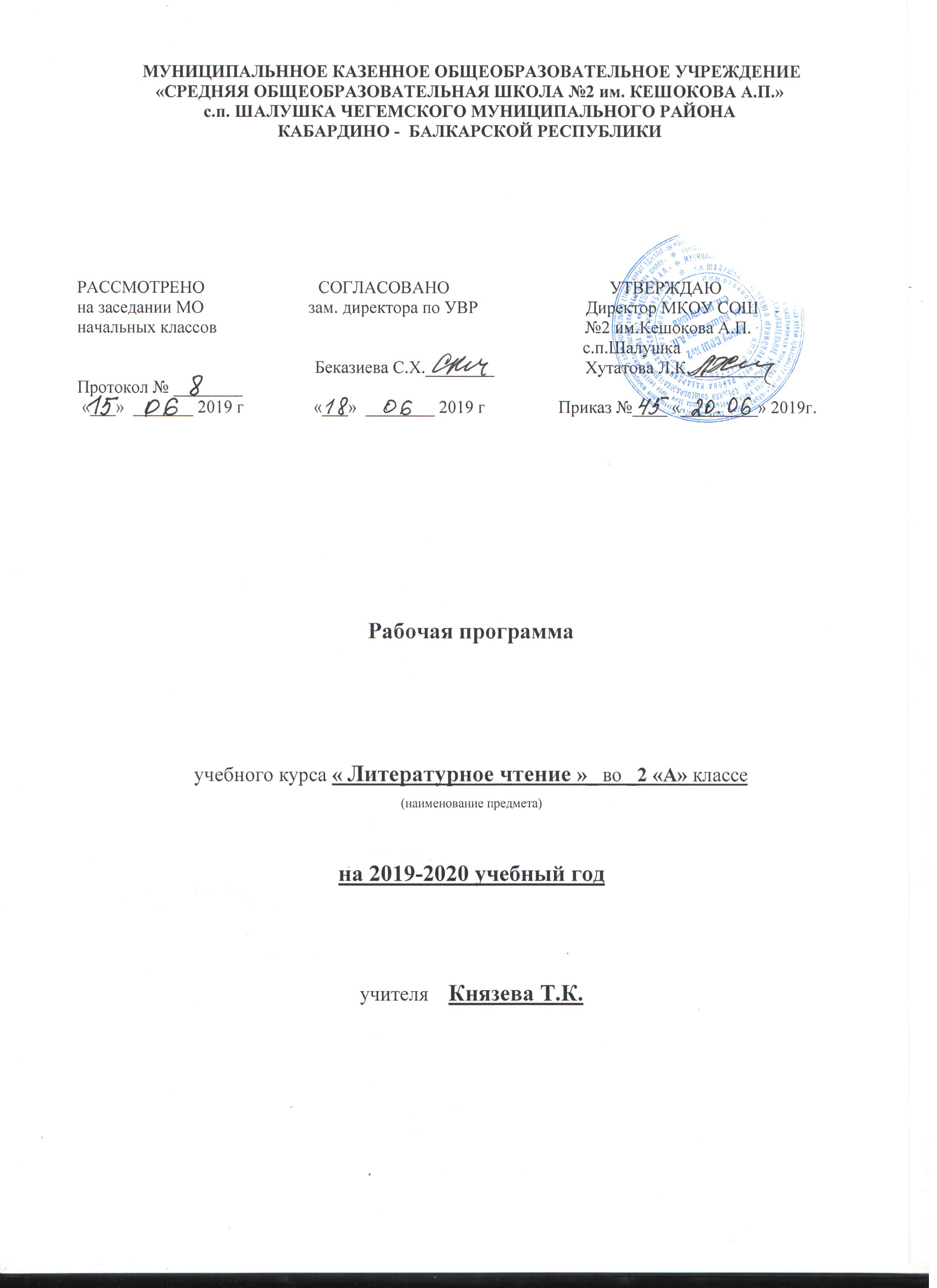 ПОЯСНИТЕЛЬНАЯ ЗАПИСКА        Рабочая программа по литературному чтению линии УМК «Школа России» под ред.  Плешакова А.А.  составлена на основе: - Федерального государственного образовательного стандарта начального общего образования, утвержденного приказом Министерства образования и науки РФ от 6 октября 2009 г №373; - Примерной  программы по литературному чтению под ред. Л.Ф.Климановой, В.Г.Горецкого, М.В.Головановой., разработанной в соответствии с федеральным государственным стандартом начального общего образования;       Рабочая программа разработана в соответствии: - с основной образовательной программой начального общего образования МКОУ СОШ№2 им. Кешокова А.П. с.п. Шалушка; -  учебным планом МКОУ СОШ№2 им. Кешокова А.П. с.п. Шалушка ; - локальным актом МКОУ СОШ№2 им. Кешокова А.П. с.п. Шалушка «Положение  о разработке и утверждении рабочих программ отдельных учебных предметов, курсов, дисциплин (модулей)».     Рабочая программа предназначена для изучения литературного чтения во 2 классах по учебнику «Литературное чтение» под ред. Климановой Л.Ф. и др. Учебник входит в Федеральный перечень учебников, рекомендованный Министерством образования и науки РФ к использованию в образовательном процессе в общеобразовательных учреждениях и утвержденный приказом Министерства образования и науки РФ от 31 марта 2014 года №253 с изменениями и дополнениями от 5 июля 2017г. Учебник имеет гриф «Рекомендовано Министерством образования и науки РФ» Описание места учебного предмета в учебном плане       В соответствии с учебным планом МКОУ СОШ№2 им. Кешокова А.П. с.п. Шалушка рабочая программа рассчитана на преподавание во 2 классах в объеме _102_. Количество часов в год – 102 часа. Количество часов в неделю – 3 часа. Количество контрольных работ -5Используемый УМК ПЛАНИРУЕМЫЕ РЕЗУЛЬТАТЫ ИЗУЧЕНИЯ ПРЕДМЕТАПрограмма обеспечивает достижение необходимых личностных, метапредметных, предметных результатов освоения курса,   заложенных в ФГОС НОО.У второклассника продолжится формирование личностных результатов обучения:овладение начальными навыками адаптации к школе, к школьному коллективу;принятие и освоение социальной роли обучающегося, развитие мотивов учебной деятельности и формирование личностного смысла учения;осознание значимости чтения для своего дальнейшего развития;формирование потребности в систематическом чтении как средстве познания мира и самого себя;формирование чувства гордости за свою Родину, знакомство с культурно-историческим наследием России, её историю, российский народ, становление гуманистических и демократических ценностных ориентации многонационального российского общества;формирование средствами литературных произведений целостного взгляда на мир в единстве и разнообразии природы, народов, культур и религий;формирование уважительного отношения к иному мнению, истории и культуре других народов, выработка умения терпимо относиться к людям иной национальной принадлежности;восприятие литературного произведения как особого вида искусства;эмоциональная отзывчивость на прочитанное;воспитание художественно-эстетического вкуса, эстетических потребностей, ценностей и чувств на основе опыта слушания и заучивания наизусть произведений художественной литературы;развитие этических чувств, доброжелательности и эмоционально-нравственной отзывчивости, понимания и сопереживания чувствам других людей;развитие навыков сотрудничества со взрослыми и сверстниками в разных социальных ситуациях, умения избегать конфликтов и находить выходы из спорных ситуаций, умения сравнивать поступки героев литературных произведений со своими собственными поступками, осмысливать поступки героев;развитие самостоятельности и личной ответственности за свои поступки на основе представлений о нравственных нормах общения;высказывание своей точки зрения и уважение мнения собеседника;наличие мотивации к творческому труду и бережному отношению к материальным и духовным ценностям, формирование установки на безопасный, здоровый образ жизни.У второклассника продолжится формирование метапредметных результатов обучения:освоение приёмов поиска нужной информации;овладение способностью принимать и сохранять цели и задачи учебной деятельности, поиска средств её осуществления;освоение способами решения проблем творческого и поискового характера;освоение правил и способов взаимодействия с окружающим миром;формирование представлений о правилах поведения и нормах поведения, принятых в обществе;формирование умения планировать, контролировать и оценивать учебные действия в соответствии с поставленной задачей и условиями её реализации, определять наиболее эффективные способы достижения результата;овладение алгоритмами основных учебных действий по анализу и интерпретации художественных произведений (деление текста на части, составление плана, нахождение средств художественной выразительности и др.), умением высказывать и пояснять свою точку зрения;формирование умения понимать причины успеха/неуспеха учебной деятельности и способности конструктивно действовать даже в ситуациях неуспеха;использование знаково-символических средств представления информации о книгах;активное использование речевых средств для решения коммуникативных и познавательных задач;использование различных способов поиска учебной информации в справочниках, словарях, энциклопедиях и интерпретации информации в соответствии с коммуникативными и познавательными задачами;овладение навыками смыслового чтения текстов, осознанное построение речевого высказывания в соответствии с поставленными целями и задачами коммуникации и составления текстов в устной и письменной формах;овладение логическими действиями сравнения, анализа, синтеза, обобщения, классификации по родовидовым признакам, установления причинно-следственных связей, построения рассуждений;готовность слушать собеседника и вести диалог, признавать различные точки зрения и право каждого иметь и излагать своё мнение и аргументировать свою точку зрения и оценку событий;овладение основами коммуникативной деятельности, осознание на практическом уровне значимости работы в группе и освоение правил групповой работы;умение договариваться о распределении ролей в совместной деятельности, осуществлять взаимный контроль в совместной деятельности, общей цели и путей её достижения, осмысливать собственное поведение и поведение окружающих;готовность конструктивно разрешать конфликты посредством учёта интересов сторон и сотрудничества.У второклассника продолжится формирование предметных результатов обучения:понимание литературы как явления национальной и мировой культуры, средства сохранения и передачи нравственных ценностей и традиций;осознание значимости чтения для личного развития; формирование представлений о Родине и её людях, окружающем мире, культуре, первоначальных этических представлений, понятий о добре и зле, дружбе, честности; формирование потребности в систематическом чтении;достижение необходимого для продолжения образования уровня читательской компетентности, общего речевого развития, т. е. овладение чтением вслух и про себя, элементарными приёмами анализа художественных, научно-познавательных и учебных текстов с использованием элементарных литературоведческих понятий;овладение техникой чтения, приёмами понимания прочитанного и прослушанного произведения;умение самостоятельно выбирать интересующую литературу, пользоваться справочными источниками для понимания и получения дополнительной информации, составляя самостоятельно краткую аннотацию;осознание себя как грамотного читателя, способного к творческой деятельности;умение составлять несложные монологические высказывания о произведении (героях, событиях), устно передавать содержание текста по плану; использование разных видов чтения (изучающее (смысловое), выборочное, поисковое);умение осознанно воспринимать и оценивать содержание и специфику различных текстов, умение работать с разными видами текстов, участвовать в их обсуждении, находить характерные особенности научно-познавательных, учебных и художественных произведений, давать и обосновывать нравственную оценку поступков героев;умение использовать простейшие виды анализа различных текстов: устанавливать причинно-следственные связи и определять главную мысль произведения, делить текст на части, озаглавливать их, составлять простой план, находить средства выразительности, пересказывать произведение;на практическом уровне овладеть некоторыми видами письменной речи (повествование — создание текста по аналогии, рассуждение — письменный ответ на вопрос, описание — характеристика героев). Умение написать отзыв на прочитанное произведение;развитие художественно-творческих способностей, умение создавать собственный текст на основе художественного произведения, репродукции картин художников, по иллюстрациям, на основе личного опыта;умение декламировать (читать стихи наизусть) стихотворные произведения, выступать перед знакомой аудиторией с небольшими сообщениями.СОДЕРЖАНИЕ  УЧЕБНОГО  ПРЕДМЕТАВиды речевой и читательской деятельностиУмение слушать (аудирование)Восприятие на слух звучащей речи (высказывание собеседника, слушание различных текстов). Адекватное понимание содержания звучащей речи, умение отвечать на вопросы по содержанию прослушанного произведения, определение последовательности событий, осознание цели речевого высказывания, умение задавать вопросы по прослушанному учебному, научно-познавательному и художественному произведениям.Развитие умения наблюдать за выразительностью речи, за особенностью авторского стиля.ЧтениеЧтение вслух. Ориентация на развитие речевой культуры учащихся формирование у них коммуникативно-речевых умений и навыков.Постепенный переход от слогового к плавному, осмысленному, правильному чтению целыми словами вслух. Темп чтения, позволяющий осознать текст. Постепенное увеличение скорости чтения. Соблюдение орфоэпических и интонационных норм чтения. Чтение предложений с интонационным выделением знаков препинания. Понимание смысловых особенностей разных по виду и типу текстов, передача их с помощью интонирования. Развитие поэтического слуха. Воспитание эстетической отзывчивости на произведение. Умение самостоятельно подготовиться к выразительному чтению небольшого текста (выбрать тон и темп чтения, определить логические ударения и паузы).Развитие умения переходить от чтения вслух и чтению про себя.Чтение про себя. Осознание смысла произведения при чтении про себя (доступных по объёму и жанру произведений). Определение вида чтения (изучающее, ознакомительное, выборочное), умение находить в тексте необходимую информацию, понимание её особенностей.Работа с разными видами текстаОбщее представление о разных видах текста: художественном, учебном, научно-популярном — и их сравнение. Определение целей создания этих видов текста. Умение ориентироваться в нравственном содержании художественных произведении, осознавать сущность поведения героев.Практическое освоение умения отличать текст от набора предложений. Прогнозирование содержания книги по её названию и оформлению.Самостоятельное определение темы и главной мысли произведения по вопросам и самостоятельное деление текста на смысловые части, их озаглавливание. Умение работать с разными видами информации.Участие в коллективном обсуждении: умение отвечать на вопросы, выступать по теме, слушать выступления товарищей, дополнять ответы по ходу беседы, используя текст. Привлечение справочных и иллюстративно-изобразительных материалов.Библиографическая культураКнига как особый вид искусства. Книга как источник необходимых знаний. Общее представление о первых книгах на Руси и начало книгопечатания. Книга учебная, художественная, справочная. Элементы книги: содержание или оглавление, титульный лист, аннотация, иллюстрации.Умение самостоятельно составить аннотацию.Виды информации в книге: научная, художественная (с опорой на внешние показатели книги, её справочно-иллюстративный материал.Типы книг (изданий): книга-произведение, книга-сборник, собрание сочинений, периодическая печать, справочные издания (справочники, словари, энциклопедии).Самостоятельный выбор книг на основе рекомендательного списка, алфавитного и тематического каталога. Самостоятельное пользование соответствующими возрасту словарями и другой справочной литературой.Работа с текстом художественного произведенияОпределение особенностей художественного текста: своеобразие выразительных средств языка (с помощью учителя). Понимание заглавия произведения, его адекватное соотношение с содержанием.Понимание нравственно-эстетического содержания прочитанного произведения, осознание мотивации поведения героев, анализ поступков героев с точки зрения норм морали. Осознание понятия «Родина», представления о проявлении любви к Родине в литературе разных народов (на примере народов России). Схожесть тем и героев в фольклоре разных народов. Самостоятельное воспроизведение текста с использованием выразительных средств языка (синонимов, антонимов, сравнений, эпитетов), последовательное воспроизведение эпизодов с использованием специфической для данного произведения лексики (по вопросам учителя), рассказ по иллюстрациям, пересказ.Характеристика героя произведения с использованием художественно-выразительных средств данного текста. Нахождение в тексте слов и выражений, характеризующих героя и события. Анализ (с помощью учителя) поступка персонажа и его мотивов. Сопоставление поступков героев по аналогии или по контрасту. Характеристика героя произведения: портрет, характер, выраженные через поступки и речь. Выявление авторского отношения к герою на основе анализа текста, авторских помет, имён героев.Освоение разных видов пересказа художественного текста: подробный, выборочный и краткий (передача основных мыслей).Подробный пересказ текста (деление текста на части, определение главной мысли каждой части и всего текста, озаглавливание каждой части и всего текста): определение главной мысли фрагмента, выделение опорных или ключевых слов, озаглавливание; план (в виде назывных предложений из текста, в виде вопросов, в виде самостоятельно сформулированных высказываний) и на его основе подробный пересказ всего текста.Самостоятельный выборочный пересказ по заданному фрагменту: характеристика героя произведения (выбор слов, выражений в тексте, позволяющих составить рассказ о герое), описание места действия (выбор слов, выражений в тексте, позволяющих составить данное описание на основе текста). Вычленение и сопоставление эпизодов из разных произведений по общности ситуаций, эмоциональной окраске, характеру поступков героев.Развитие наблюдательности при чтении поэтических текстов. Развитие умения предвосхищать (предвидеть) ход развития сюжета, последовательности событий.Работа с научно-популярным,учебным и другими текстамиПонимание заглавия произведения, адекватное соотношение с его содержанием. Определение особенностей учебного и научно-популярного текстов (передача информации). Знакомство с простейшими приёмами анализа различных видов текста: установление причинно-следственных связей, определение главной мысли текста. Деление текста на части. Определение микротем. Ключевые или опорные слова. Построение алгоритма деятельности по воспроизведению текста. Воспроизведение текста с опорой на ключевые слова, модель, схему. Подробный пересказ текста. Краткий пересказ текста (выделение главного в содержании текста). Умение работать с учебными заданиями, обобщающими вопросами и справочным материалом.Умение говорить (культура речевого общения)Осознание диалога как вида речи. Особенности диалогического общения: умение понимать вопросы, отвечать на них и самостоятельно задавать вопросы по тексту; внимательно выслушивать, не перебивая, собеседника и в вежливой форме высказывать свою точку зрения по обсуждаемому произведению (художественному, учебному, научно-познавательному). Умение проявлять доброжелательность к собеседнику. Доказательство собственной точки зрения с опорой на текст или личный опыт. Использование норм речевого этикета в процессе общения. Знакомство с особенностями национального этикета на основе литературных произведений.Работа со словом (распознавать прямое и переносное значение слов, их многозначность), целенаправленное пополнение активного словарного запаса. Работа со словарями.Умение построить монологическое речевое высказывание небольшого объёма с опорой на авторский текст, по предложенной теме или в форме ответа на вопрос. Формирование грамматически правильной речи, эмоциональной выразительности и содержательности. Отражение основной мысли текста в высказывании. Передача содержания прочитанного или прослушанного с учётом специфики научно-популярного, учебного и художественного текстов. Передача впечатлений (из повседневной жизни, художественного произведения, изобразительного искусства) в рассказе (описание, рассуждение, повествование). Самостоятельное построение плана собственного высказывания. Отбор и использование выразительных средств (синонимы, антонимы, сравнения) с учётом особенностей монологического высказывания.Устное сочинение как продолжение прочитанного произведения, отдельных его сюжетных линий, короткий рассказ по рисункам либо на заданную тему.Письмо (культура письменной речи)Нормы письменной речи: соответствие содержания заголовку (отражение темы, места действия, характеров героев), использование в письменной речи выразительных средств языка (синонимы, антонимы, сравнения) в мини-сочинениях (повествование, описание, рассуждение), рассказ на заданную тему, отзыв о прочитанной книге.Круг детского чтенияЗнакомство с культурно-историческим наследием России, с общечеловеческими ценностями.Произведения устного народного творчества разных народов (малые фольклорные жанры, народные сказки о животных, бытовые и волшебные сказки народов России и зарубежных стран). Знакомство с поэзией А.С. Пушкина, М.Ю. Лермонтова, Л.Н. Толстого, А.П. Чехова и других классиков отечественной литературы XIX—XX вв., классиков детской литературы, знакомство с произведениями современной отечественной (с учётом многонационального характера России) и зарубежной литературы, доступными для восприятия младших школьников.Тематика чтения обогащена введением в круг чтения младших школьников мифов Древней Греции, житийной литературы и произведений о защитниках и подвижниках Отечества.Книги разных видов: художественная, историческая, приключенческая, фантастическая, научно-популярная, справочно-энциклопедическая литература, детские периодические издания.Основные темы детского чтения: фольклор разных народов, произведения о Родине, природе, детях, братьях наших меньших, добре, дружбе, честности, юмористические произведения.Литературоведческая пропедевтика(практическое освоение)Нахождение в тексте художественного произведения (с помощью учителя) средств выразительности: синонимов, антонимов, эпитетов, сравнений, метафор и осмысление их значения.Первоначальная ориентировка в литературных понятиях: художественное произведение, искусство слова, автор (рассказчик), сюжет (последовательность событий), тема. Герой произведения: его портрет, речь, поступки, мысли, отношение автора к герою.Общее представление об особенностях построения разных видов рассказывания: повествования (рассказ), описания (пейзаж, портрет, интерьер), рассуждения (монолог героя, диалог героев).Сравнение прозаической и стихотворной речи (узнавание, различение), выделение особенностей стихотворного произведения (ритм, рифма).Фольклорные и авторские художественные произведения (их различение).Жанровое разнообразие произведений. Малые фольклорные формы (колыбельные песни, потешки, пословицы, поговорки, загадки): узнавание, различение, определение основного смысла. Сказки о животных, бытовые, волшебные. Художественные особенности сказок: лексика, построение (композиция). Литературная (авторская) сказка.Рассказ, стихотворение, басня — общее представление о жанре, наблюдение за особенностями построения и выразительными средствами.Творческая деятельность обучающихся(на основе литературных произведений)Интерпретация текста литературного произведения в творческой деятельности учащихся: чтение по ролям, инсценирование, драматизация, устное словесное рисование, знакомство с различными способами работы с деформированным текстом и использование их (установление причинно-следственных связей, последовательности событий, изложение с элементами сочинения, создание собственного текста на основе художественного произведения (текст по аналогии), репродукций картин художников, по серии иллюстраций к произведению или на основе личного опыта). Развитие умения различать состояние природы в различные времена года, настроение людей, оформлять свои впечатления в устной или письменной речи. Сравнивать свои тексты с художественными текстами-описаниями, находить литературные произведения, созвучные своему эмоциональному настрою, объяснять свой выТЕМАТИЧЕСКОЕ ПЛАНИРОВАНИЕКалендарно-тематическое планированиеПорядковый номер учебникаАвтор/авторский коллективНаименование учебникаКлассНаименование издателя(ей) учебникаАдрес страницы об учебникеАдрес страницы об учебнике на официальном сайте издателя (издательства)1.1.1.Филология (предметная область)Филология (предметная область)Филология (предметная область)Филология (предметная область)1.1.1.2.Литературное чтение (учебный предмет)Литературное чтение (учебный предмет)Литературное чтение (учебный предмет)Литературное чтение (учебный предмет)1.1.1.2.5.1Л.Ф. Климанова и др.Учебник«Литературноечтение»,  2 класс2Издательство "Просвещение"www.1-4.prosv.ru№п/пНаименование разделов и темВсего часовИз нихИз них№п/пНаименование разделов и темВсего часовЛабораторные и практические работы (тема)Контрольные и диагностические материалы (тема)IВводный урок1IIСамое великое чудо на свете2IIIУстное народное творчество11IVЛюблю природу русскую! Осень61Проверочная работа по теме «Стихи русских поэтов об осени»VРусские писатели81 Проверочная работа по теме «Сказки А.С.Пушкина»VIО братьях наших меньших10VIIИз детских журналов8VIIIЛюблю природу русскую! зима91Проверочная работа по теме «Стихи русских поэтов о зиме»IXПисатели детям13XЯ и мои друзья9XIЛюблю природу русскую! Весна81Проверочная работа по теме «Стихи русских поэтов о весне»XIIИ в шутку и в серьёз9XIIIЛитература зарубежных стран81 Проверочная работа по теме «Сказки зарубежных писателей»Итого:1025  № п/пТема урокаКоличество часовКоличество часовПланируемые результатыПланируемые результатыПланируемые результатыПланируемые результатыПланируемые результатыДатаДатаПримечание   № п/пТема урокаКоличество часовКоличество часовПредметныеПредметныеПредметныеМетапредметныеЛичностные По плануПо фактуПримечание 1Введение. Знакомство с учебником.Введение. Знакомство с учебником.11Научатся ориентироваться в учебнике, познакомятся с системой условных обозначений, работать с содержаниемНаучатся ориентироваться в учебнике, познакомятся с системой условных обозначений, работать с содержаниемНаучатся ориентироваться в учебнике, познакомятся с системой условных обозначений, работать с содержаниемР: Понимать и удерживать учебную задачу, стремиться её выполнить.П: Строить речевое высказывание в устной формеК: Формулировать собственное мнение и позицию, контролировать высказывания партнёраформирование внутренней позиции школьника на уровне положительного отношения к школе, ориентация на содержательные моменты школьной действительности и принятие образа «хорошего ученика».2Самое великое чудо на свете. Библиотеки.Книги.Самое великое чудо на свете. Библиотеки.Книги.11Научатся ориентироваться в прочитанных произведениях, предполагать на основе названия содержание главы.Научатся ориентироваться в прочитанных произведениях, предполагать на основе названия содержание главы.Научатся ориентироваться в прочитанных произведениях, предполагать на основе названия содержание главы.Р: Умение сохранять заданную цельП: прогнозировать результат и планировать работу с текстомК: представлять книгу и её героевФормирование ориентации на понимание причин успеха в учебной деятельности.3Устное народное творчество. Русские народные песни.Русские народные потешки и прибаутки.Устное народное творчество. Русские народные песни.Русские народные потешки и прибаутки.11Узнают, почему некоторые литературные произведения относят к устному народному творчествуУзнают, почему некоторые литературные произведения относят к устному народному творчествуУзнают, почему некоторые литературные произведения относят к устному народному творчествуР: Умение контролировать свою деятельность П: самостоятельное выделение и формулирование познавательной целиК: умение осознано и произвольно строить речевое высказываниеФормирование учебно-познавательного интереса к новому учебному материалу..4Скороговорки, считалки и небылицы.Загадки, пословицы, поговорки.Скороговорки, считалки и небылицы.Загадки, пословицы, поговорки.11Научатся находить созвучные окончания в текстах, а также слова, которые помогают представить героя произведенияНаучатся находить созвучные окончания в текстах, а также слова, которые помогают представить героя произведенияНаучатся находить созвучные окончания в текстах, а также слова, которые помогают представить героя произведенияР: умение обнаруживать ошибки и отклонения и вносить соответствующие исправленияП: выбор наиболее эффективного способа решения задачК: эмоционально -позитивное отношение к  процессу сотрудничестваФормирование широкой мотивационной основы учебной деятельности.5Народные сказки. Юнна Мориц «Сказка по лесу идёт…»Народные сказки. Юнна Мориц «Сказка по лесу идёт…»11Научатся выделять слова, которые помогут представить героя произведения устного народного творчестваНаучатся выделять слова, которые помогут представить героя произведения устного народного творчестваНаучатся выделять слова, которые помогут представить героя произведения устного народного творчестваР: контроль и коррекция направленные на сопоставление плана и реального процессаП: распознавание особенностей построения фольклорных формК: ориентация на партнёра по общениюГрамотное построение своих высказываний; умение поддерживать беседу по заданной теме.6Сказка «Петушок и бобовое зёрнышко»Сказка «Петушок и бобовое зёрнышко»11Научатся соотносить пословицу и сказочный текст, определять последовательность событий, составлять планНаучатся соотносить пословицу и сказочный текст, определять последовательность событий, составлять планНаучатся соотносить пословицу и сказочный текст, определять последовательность событий, составлять планР: ориентировка, направленная на сопоставление плана и реального процесса П: чтение по ролям текстовК: умение слушать собеседникаФормирование ориентации на нравственное содержание и смысл поступков как собственных, так и окружающих людей.7Сказка «У страха глаза велики»Сказка «У страха глаза велики»11Совершенствование умения  делить текст на части, умение характеризовать героев сказкиСовершенствование умения  делить текст на части, умение характеризовать героев сказкиСовершенствование умения  делить текст на части, умение характеризовать героев сказкиР: констатация достижения поставленной цели или меры приближения к нейП: передача содержания прочитанного или прослушанногоК: понимание возможности различных позиций и точек зренияРазвитие эмпатии и сопереживания, эмоционально-нравственной отзывчивости.8Сказка «Лиса и тетерев»Сказка «Лиса и тетерев»11Совершенствование умения соотносить сказочный текст и пословицу, определять последовательность событий, составлять план текстаСовершенствование умения соотносить сказочный текст и пословицу, определять последовательность событий, составлять план текстаСовершенствование умения соотносить сказочный текст и пословицу, определять последовательность событий, составлять план текстаР: выявление причин неудач и формирование правильного отношения к успеху и неудачеП: устанавливать связи, не высказанные в тексте напрямуюК: ориентация на позицию других людей, отличную от собственнойФормирование основ моральных норм и ориентация на их выполнение.9Сказка «Лиса и журавль»Сказка «Лиса и журавль»11Совершенствование умения различать жанры устного народного творчества, характеризовать героев сказки, используя слова из текстаСовершенствование умения различать жанры устного народного творчества, характеризовать героев сказки, используя слова из текстаСовершенствование умения различать жанры устного народного творчества, характеризовать героев сказки, используя слова из текстаР: умение учиться и способность к организации своей деятельностиП: контроль и оценка процесса и результата деятельностиК: соотнесение характеристик или признаков предметов с особенностями точки зрения наблюдателяФормирование мотивов достижения и социального признания.10Сказка «Каша из топора»Сказка «Каша из топора»11Совершенствование умения составлять план и рассказывать сказку по серии иллюстраций и плануСовершенствование умения составлять план и рассказывать сказку по серии иллюстраций и плануСовершенствование умения составлять план и рассказывать сказку по серии иллюстраций и плануР: преодоление импульсивности и непроизвольностиП: самостоятельно учитывать выделенные учителем ориентиры для выполнения учебной задачиК: координация разных точек зренияФормирование картины мира, как порождение трудовой предметно-преобразующей деятельности человека.11Сказка «Гуси-лебеди».Сказка «Гуси-лебеди».11Научаться выделять главные признаки сказки, попробуют разыграть сказку, используя куколНаучаться выделять главные признаки сказки, попробуют разыграть сказку, используя куколНаучаться выделять главные признаки сказки, попробуют разыграть сказку, используя куколР: формирование целеустремлённости и настойчивости в достижении целиП: произвольное и осознанное владение приёмами деления текста на частиК: Использовать речь для регуляции своего действияРазвитие этических чувств –стыда, вины, совести, как регуляторов морального поведения.12Сказка «Гуси-лебеди».Сказка «Гуси-лебеди».11Научатся выделять главные признаки сказки, попробуют разыграть сказку, используя куколНаучатся выделять главные признаки сказки, попробуют разыграть сказку, используя куколНаучатся выделять главные признаки сказки, попробуют разыграть сказку, используя куколР: готовность к преодолению трудностей и поиск способов преодоление трудностейП: умение структурировать знанияК: составлять по рисунку диалог  и монологФормирование Развитие этических чувств –стыда, вины, совести, как регуляторов морального поведения.13Викторина по сказкам.КВН «Обожаем сказки».Викторина по сказкам.КВН «Обожаем сказки».11Научатся используя основные признаки сказки выделять её из других жанровНаучатся используя основные признаки сказки выделять её из других жанровНаучатся используя основные признаки сказки выделять её из других жанровР: Проявлять познавательную инициативу в учебном сотрудничествеП: самостоятельно учитывать выделенные учителем ориентиры для выполнения учебной задачиК: Формулировать собственное мнение и позициюРазвитие чувства прекрасного и эстетических чувств на основе знакомства с литературой.14Люблю природу русскую. Осень.Ф. Тютчев «Есть в осени первоначальной…»Люблю природу русскую. Осень.Ф. Тютчев «Есть в осени первоначальной…»11Научатся видеть образ осени в загадках, соотносить загадки и отгадкиНаучатся различать стихотворный и прозаический тексты, читать наизустьНаучатся видеть образ осени в загадках, соотносить загадки и отгадкиНаучатся различать стихотворный и прозаический тексты, читать наизустьНаучатся видеть образ осени в загадках, соотносить загадки и отгадкиНаучатся различать стихотворный и прозаический тексты, читать наизустьР: Преобразовывать практическую задачу в познавательную.П: Строить речевое высказывание в устной формеК: Формулировать собственное мнение и позициюП. Проявлять познавательную инициативу в учебном сотрудничествеР. самостоятельно учитывать выделенные учителем ориентиры для выполнения учебной задачиК.: Строить понятные для партнёров различные по цели высказывания.Формирование широкой мотивационной основы учебной деятельности.Преобладание социального способа оценки своих знаний – отметки – дошкольным способам поощрения.15К. Бальмонт «Поспевает брусника…»А. Плещеев «Осень наступила…»К. Бальмонт «Поспевает брусника…»А. Плещеев «Осень наступила…»11Научатся понимать особую роль слов в поэтическом текстеНаучатся понимать особую роль слов в поэтическом текстеНаучатся понимать особую роль слов в поэтическом текстеР: Проявлять познавательную инициативу в учебном сотрудничествеП: Проводить сравнения и классификацию по заданным критериямК: Строить понятное для партнёра высказываниеФормирование чувства сопричастности и гордости за свою Родину, народ и историю.16А. Фет «Ласточки пропали…»А. Фет «Ласточки пропали…»11Научатся наблюдать за жизнью слов в художественном тексте, объяснять интересные выражения в лирическом текстеНаучатся наблюдать за жизнью слов в художественном тексте, объяснять интересные выражения в лирическом текстеНаучатся наблюдать за жизнью слов в художественном тексте, объяснять интересные выражения в лирическом текстеР. Аргументировано отвечать, доказывать своё мнениеП. Контроль и оценка процесса и результата деятельностиК. Адекватно оценивать собственное поведениеФормирование основы гражданской идентичности личности в форме осознания «Я» как гражданина России.17«Осенние листья» - тема для поэтов.В. Берестов «Хитрые грибы»«Осенние листья» - тема для поэтов.В. Берестов «Хитрые грибы»11Научатся выразительно читать поэтические произведения разных поэтов на одну темуНаучатся выразительно читать поэтические произведения разных поэтов на одну темуНаучатся выразительно читать поэтические произведения разных поэтов на одну темуР: Контроль по результату и способу действийП: Осуществлять синтез, как составление целого из частейК: соблюдение в устной речи логического (смыслового) ударения и интонации конца предложения     Соблюдать в речи правила речевого этикета, оценивать свою речь на предмет её вежливости и доброжелательности по отношению к собеседнику.18М.Пришвин «Осеннее утро», И.Бунин «Сегодня так светло кругом…»М.Пришвин «Осеннее утро», И.Бунин «Сегодня так светло кругом…»11Научатся, читая стихотворение, передавать с помощью интонации настроение автора, наблюдать за жизнью слов в художественном текстеНаучатся, читая стихотворение, передавать с помощью интонации настроение автора, наблюдать за жизнью слов в художественном текстеНаучатся, читая стихотворение, передавать с помощью интонации настроение автора, наблюдать за жизнью слов в художественном текстеР: способность к мобилизации сил, к преодолению препятствийП: правильность построения предложенийК:  определять общую цель и пути её достижения во взаимодействии с коллективомФормирование основ успешности на основе критерия успешности учебной деятельности.19Проверочная работапо теме «Стихи русских поэтов об осени»Проверочная работапо теме «Стихи русских поэтов об осени»11Научаться преобразовывать словесные образы в зрительные.Научаться преобразовывать словесные образы в зрительные.Научаться преобразовывать словесные образы в зрительные.Р: оценивать правильность выполненных действий и вносить необходимые коррективыП: контроль и оценка процесса и результата деятельностиК: формулировать собственное мнение и позицию Формирование осознания своей этнической принадлежности и развитие чувства толерантности к окружающим.20А.Пушкин «У лукоморья дуб зелёный…»А.Пушкин «У лукоморья дуб зелёный…»11Научатся прогнозировать содержание раздела, выделять и называть волшебные события, читать выразительно наизустьНаучатся прогнозировать содержание раздела, выделять и называть волшебные события, читать выразительно наизустьНаучатся прогнозировать содержание раздела, выделять и называть волшебные события, читать выразительно наизустьР: адекватность принятия задачи, как цели, данной в определённых условияхП: самостоятельное выделение и формулирование познавательной целиК: адекватное отражение в речи цели усвоения, исходных данных и вопросов заданияНаблюдение и анализ за особенностями собственной речи, умение оценивать её.21Стихи А. Пушкина.Стихи А. Пушкина.11Научатся определять в тексте красочные яркие определения, определять действия, которые помогают представить неживые предметыНаучатся определять в тексте красочные яркие определения, определять действия, которые помогают представить неживые предметыНаучатся определять в тексте красочные яркие определения, определять действия, которые помогают представить неживые предметыР: умение учиться и способность к организации своей деятельностиП: поиск и выделение необходимой информацииК: выполнение в речи всех функций регуляции совместной деятельностиГрамотное построение своих высказываний; умение поддерживать беседу по заданной теме.22А.Пушкин «Сказка о рыбаке и рыбке» и другие сказки.А.Пушкин «Сказка о рыбаке и рыбке» и другие сказки.11Научатся проводить сравнение между авторской и народной сказкой, определять сходство и различие между нимиНаучатся проводить сравнение между авторской и народной сказкой, определять сходство и различие между нимиНаучатся проводить сравнение между авторской и народной сказкой, определять сходство и различие между нимиР: способность принимать, сохранять цели, следовать им в учебной деятельностиП: применение методов информационного поискаК: потребность в общенииФормирование ориентации на нравственное содержание и смысл поступков как собственных, так и окружающих людей.23А.Пушкин «Сказка о рыбаке и рыбке».А.Пушкин «Сказка о рыбаке и рыбке».11Научатся проводить сравнение между авторской и народной сказкой, определять сходство и различие между нимиНаучатся проводить сравнение между авторской и народной сказкой, определять сходство и различие между нимиНаучатся проводить сравнение между авторской и народной сказкой, определять сходство и различие между нимиР: умение действовать по плану и планировать свою деятельностьП: умение осознано и произвольно строить речевое высказывание К: внешне речевое планирование действий партнёра по решению учебной задачиРазвитие эмпатии и сопереживания, эмоционально-нравственной отзывчивости.24А.Пушкин «Сказка о рыбаке и рыбке».А.Пушкин «Сказка о рыбаке и рыбке».11Научатся проводить сравнение между авторской и народной сказкой, определять сходство и различие между нимиНаучатся проводить сравнение между авторской и народной сказкой, определять сходство и различие между нимиНаучатся проводить сравнение между авторской и народной сказкой, определять сходство и различие между нимиР: преодоление импульсивности, непроизвольностиП: выбор наиболее эффективных способов решения задачК: ориентирование регулирующих высказываний на партнёра и представление их в форме контекстной речиФормирование чувства сопричастности и гордости за свою Родину, народ и историю.25Проверочная работа по теме  «Сказки А. Пушкина».Проверочная работа по теме  «Сказки А. Пушкина».11Научатся проводить сравнение между авторской и народной сказкой, определять сходство и различие между нимиНаучатся проводить сравнение между авторской и народной сказкой, определять сходство и различие между нимиНаучатся проводить сравнение между авторской и народной сказкой, определять сходство и различие между нимиР: умение контролировать процесс и результаты своей деятельностиП: умение структурировать знанияК: формирование произвольной и осознанной речи, отражённой в подборе речевых средствФормирование основы гражданской идентичности личности в форме осознания «Я» как гражданина России.26И.Крылов «Лебедь, Рак и Щука».И.Крылов «Лебедь, Рак и Щука».11Научатся отличать басню от стихотворения , сказки и рассказа , соотносить пословицы и смысл басенного текста, характеризовать героев басни с опорой на текстНаучатся отличать басню от стихотворения , сказки и рассказа , соотносить пословицы и смысл басенного текста, характеризовать героев басни с опорой на текстНаучатся отличать басню от стихотворения , сказки и рассказа , соотносить пословицы и смысл басенного текста, характеризовать героев басни с опорой на текстР: осуществление предвосхищающего контроля в сотрудничестве с учителем и сверстникамиП: контроль и оценка процесса и результата деятельностиК: корректное оформление речевого высказывания в спорных ситуацияхСоблюдать в речи правила речевого этикета, оценивать свою речь на предмет её вежливости и доброжелательности по отношению к собеседнику.27И.Крылов «Стрекоза и Муравей».И.Крылов «Стрекоза и Муравей».11Научатся читать басню по ролям, различать речь автора и героев басниНаучатся читать басню по ролям, различать речь автора и героев басниНаучатся читать басню по ролям, различать речь автора и героев басниР: умение адекватно воспринимать отметки и оценкиП: смысловое чтение, как осмысление цели чтения К: владение определёнными вербальными и невербальными средствами общенияФормирование учебно-познавательного интереса к новому учебному материалу.28Л.Толстой «Старый дед и внучек».Л.Толстой «Старый дед и внучек».11Научатся пересказывать текст подробно и выборочно, характеризовать героев рассказа на основе анализа их поступков, авторского отношения к ним.Научатся пересказывать текст подробно и выборочно, характеризовать героев рассказа на основе анализа их поступков, авторского отношения к ним.Научатся пересказывать текст подробно и выборочно, характеризовать героев рассказа на основе анализа их поступков, авторского отношения к ним.Р: умение взаимодействовать со сверстниками и взрослымиП: выбор  вида чтения в зависимости от целиК: ориентация на партнёра по общениюФормирование основ успешности на основе критерия успешности учебной деятельности.29Л.Толстой «Филипок».Л.Толстой «Филипок».11Научатся составлять  и анализировать различные виды плана, Научатся составлять  и анализировать различные виды плана, Научатся составлять  и анализировать различные виды плана, Р: целеустремлённость и настойчивость в достижении целейП: извлечение необходимой информации из прослушанных текстовК: умение слушать собеседникаФормирование осознания своей этнической принадлежности и развитие чувства толерантности к окружающим.30Л.Толстой «Котёнок», «Правда всего дороже».Л.Толстой «Котёнок», «Правда всего дороже».11Научатся пересказывать текст от лица героя, а не автора, изменять последовательность пунктов плана для правильного пересказа текстаНаучатся пересказывать текст от лица героя, а не автора, изменять последовательность пунктов плана для правильного пересказа текстаНаучатся пересказывать текст от лица героя, а не автора, изменять последовательность пунктов плана для правильного пересказа текстаР: формирование установки на поиск способов разрешения трудностейП: свободное восприятие текстов художественного стиляК: понимание различных позиций и точек зрения на вопросНаблюдение и анализ за особенностями собственной речи, умение оценивать её.31Весёлые стихи.Обобщение по разделу «Русские писатели».Весёлые стихи.Обобщение по разделу «Русские писатели».11Научатся передавать настроение автора с помощью интонации, подбирать рифмыНаучатся передавать настроение автора с помощью интонации, подбирать рифмыНаучатся передавать настроение автора с помощью интонации, подбирать рифмыР: формирование основ оптимистического восприятия мираП: постановка и формулирование проблемыК: ориентация на позицию других людей, отличную от собственнойГрамотное построение своих высказываний; умение поддерживать беседу по заданной теме.32О братьях наших меньших.Б. Заходер «Плачет киска в коридоре…» И.Пивоварова «Жила-была собака…»О братьях наших меньших.Б. Заходер «Плачет киска в коридоре…» И.Пивоварова «Жила-была собака…»11Научаться дополнять стихотворные строчки используя свои знания, попробуют сочинять стихи о своих любимцахНаучатся выразительно читать стихотворные тексты и передавать интонацией настроение и неожиданный поворот в содержании стихотворенияНаучаться дополнять стихотворные строчки используя свои знания, попробуют сочинять стихи о своих любимцахНаучатся выразительно читать стихотворные тексты и передавать интонацией настроение и неожиданный поворот в содержании стихотворенияНаучаться дополнять стихотворные строчки используя свои знания, попробуют сочинять стихи о своих любимцахНаучатся выразительно читать стихотворные тексты и передавать интонацией настроение и неожиданный поворот в содержании стихотворенияР: умение учитывать выделенные учителем ориентирыП: анализ объектов с целью выделения существенных и несущественных признаковК: понимание возможности разных оснований для оценки одного и того же предметаР: построение ориентировочной основы в новом учебном материале П: синтез, как составление целого из частейК: понимание относительности оценок или подходов к выборуФормирование чувства сопричастности и гордости за свою Родину, народ и историю.Формирование основы гражданской идентичности личности в форме осознания «Я» как гражданина России.33В.Берестов «Кошкин Щенок»В.Берестов «Кошкин Щенок»11Научатся рассказывать интересные ситуации из жизни животных, переносить слуховые образы в зрительные Научатся рассказывать интересные ситуации из жизни животных, переносить слуховые образы в зрительные Научатся рассказывать интересные ситуации из жизни животных, переносить слуховые образы в зрительные Р: различение способов и результата действийП: умение восполнять недостающие компоненты до целогоК: учёт разных мнений и умение обосновать собственноеСоблюдать в речи правила речевого этикета, оценивать свою речь на предмет её вежливости и доброжелательности по отношению к собеседнику.34М. Пришвин «Ребята и утята»М. Пришвин «Ребята и утята»11Научаться пересказывать текст по плану, переводить словесные образы в зрительныеНаучаться пересказывать текст по плану, переводить словесные образы в зрительныеНаучаться пересказывать текст по плану, переводить словесные образы в зрительныеР: умение планировать работу до её началаП: установление причинно-следственных связейК: способность сохранять доброжелательное отношение друг к другу в ситуации конфликта интересовФормирование основ успешности на основе критерия успешности учебной деятельности.35М. Пришвин «Ребята и утята»М. Пришвин «Ребята и утята»11Научатся соотносить пословицы и текст рассказа, составлять рассказ по собственным наблюдениямНаучатся соотносить пословицы и текст рассказа, составлять рассказ по собственным наблюдениямНаучатся соотносить пословицы и текст рассказа, составлять рассказ по собственным наблюдениямР: адекватность и дифференцированность самооценкиП: построение логической цепи рассужденийК: уважение к иной точке зренияФормирование осознания своей этнической принадлежности и развитие чувства толерантности к окружающим.36Е.Чарушин «Страшный рассказ»Е.Чарушин «Страшный рассказ»11Научатся делить большой текст на смысловые части и составлять план используя опорные слова из текстаНаучатся делить большой текст на смысловые части и составлять план используя опорные слова из текстаНаучатся делить большой текст на смысловые части и составлять план используя опорные слова из текстаР: умение оценивать значимость и смысл учебной деятельности для себя самогоП: выдвижение гипотез и их обоснованиеК: взаимоконтроль и взаимопомощь по ходу выполнения заданияФормирование широкой мотивационной основы учебной деятельности.37Е.Чарушин «Страшный рассказ»Е.Чарушин «Страшный рассказ»11Научаться пересказывать текст по самостоятельно составленному плануНаучаться пересказывать текст по самостоятельно составленному плануНаучаться пересказывать текст по самостоятельно составленному плануР: контроль за качеством выполняемых партнёром действийП: умение использовать наглядные моделиК: способность строить понятные для партнёра высказывания с учётом того, что он знает и видит, а что нет.Наблюдение и анализ за особенностями собственной речи, умение оценивать её.38Б. С. Житков «Храбрый утёнок»11Научатся прогнозировать содержание текста по его заглавию, делить текст на части.Р:планировать свои действия в соответствии с поставленной задачейП:осуществлять анализ объектов с выделением существенных и несущественных признаковК: умение осознанно строить речевое высказываниеФормирование мотивов  достижения и социального признания.39В. В. Бианки «Музыкант»1Научатся прогнозировать содержание текста по его названию, определять последовательность событий, составлять план, пересказывать по плану.Р: учитывать установленные правила в планированииП: поиск и выделение необходимой информацииК:  эмоционально – позитивные отношения к процессу сотрудничестваРазвитие этических чувств.40В. В. Бианки «Сова»1Научатся соотносить пословицы и текст рассказа, составлять план, пересказывать Р:различать способ и результат действияП:самостоятельно учитывать выделенные учителем ориентиры для выполнения учебной задачиК: допускать возможность существования у учащихся различных точек зренияФормирование ответственности человека за сохранность природы.41Обобщающий  по разделу «О братьях наших меньших».1Научатся различать сказку  от  рассказа о животных, художественный рассказ от научно-познавательноготекста.Р:осуществлять итоговый и пошаговый контроль по результатуП:находить необходимую информацию в учебнике и дополнительной литературеК: высказывать собственное мнениеФормирование ориентации на нравственное содержание.42Из детских журналовД. Хармс «Игра», «Вы знаете?...»1Научатся отличать журнал от книги, ориентироваться в журнале, находить в нём интересные статьиНаучатся придумывать вопросы по содержанию,подбирать заголовок, выделять главную мысль, отличать журнал от книги.Р:принимать и сохранять учебную задачуП: находить нужную информацию в журналахК: обсуждать и сравнивать высказывания великих людей о значимости журналовР:оценка суждений по поводу поведения персонажаП:распознавание особенностей построения стихотворенияК: учитывать разные мнения и стремиться  к координации различных позиций в сотрудничествеФормирование сопричастности за культуру и историю.43Д. Хармс, С. Маршак «Весёлые чижи»1Научатся планировать работу на уроке, придумывать вопросы по содержанию,подбирать заголовок, выделять главную мысль, ориентироваться в журнале. Р:оценивать правильность выполнения действияП:правильность построения рифмыК: потребность в общении со сверстникамиФормирование мотивов достижения и социального признания.44Д. Хармс «Что это было?»1Научатся подбирать рифмы, навыкам выразительного чтения, совершенствовать чёткую дикцию.Р: учитывать ориентиры действия П: умение осознанно и произвольно строить речевое высказываниеОценивать свою речь и речь товарищей  на предмет успешности.45Н. Гернет, Д. Хармс «Очень-очень вкусный пирог»1Научатся планировать работу на уроке, придумывать вопросы по содержанию,подбирать заголовок, выделять главную мысль, ориентироваться в журнале.  Р: вносить необходимые действия после его завершенияП: смысловое чтение, как осмысление  цели чтенияК: задавать вопросыРазвитие этическихчувств -  стыда, вины, совести, как регуляторов морального поведения.46Ю.Д.Владимиров «Чудаки»1Научатся  планировать работу на уроке, придумывать вопросы по содержанию,подбирать заголовок, выделять главную мысль, ориентироваться в журнале.Р: контроль и коррекция направленные на сопоставление плана и реального процессаП: распознавание особенностей построения стихотворенияК: строить понятные для партнёра высказывания, учитывающие что партнёр знает и видит, а что нетФормирование внутренней позиции школьника.47А.  Введенский  «Учёный Петя», «Лошадка»1Научатся  планировать работу на уроке, придумывать вопросы по содержанию,подбирать заголовок, выделять главную мысль, ориентироваться в журнале.Р: умение адекватно понимать оценку взрослого и сверстникаП: осуществлять анализ существенных и несущественных признаковК: умение слушать и анализировать собеседникаФормирование широкой мотивационной основы учебной деятельности.48Обобщение   по разделу «Из детских журналов»1Научатся  сопоставлять пословицы с произведениями., находить нужную информацию в разных журналах, отличать журнал от книги.Р: умение видеть свои ошибки и исправлять их по указанию взрослыхП: контроль и оценка процесса в результате деятельностиК: формулировать собственное мнение и позициюФормирование основы гражданской идентичности личности в форме осознания «Я» как гражданин России.49Люблю природу русскую! Зима.Стихи о первом снеге1Научатся  видеть образ зимы в загадках, соотносить загадки и отгадкиНаучатся  наблюдать за жизнью слов в художественном тексте, чувствовать ритм и мелодику стихотворения; сравнивать стихи разных поэтов о первом снеге.Р:самостоятельно учитывать выделенные учителем ориентиры для выполнения учебной задачиП:определятьправиль-ность построения предложенийК: адекватное отражение в речи цели усвоения, исходных данных и вопросов заданияР:адекватность принятия задачи, как цели, данной в определённых условияхП:смысловое чтение, как осмысление цели чтенияК: строить понятное для партнёра высказываяФормирование широкой мотивационной основы учебной деятельности.Формирование чувства сопричастности и гордости за красоту родного края.50Ф. И. Тютчев «Чародейкою Зимою…»1Научатся  читать выразительно, передавая настроение стихотворения, рисовать словесные картины зимней природы с опорой на текст стихотворения.Р:аргументировано отвечать и доказывать своё мнениеП:свободное восприятия текстов художественного произведенияК: корректное оформление речевого высказыванияПреобладание социального способа, оценки своих знаний.51С. А. Есенин «Поёт зима-аукает …», «Берёза»1Научатся  наблюдать за жизнью слов в художественном тексте, чувствовать ритм и мелодику стихотворения.Р: проявлять познавательную инициативу в учебном сотрудничествеП:определение основной и  второстепенной информацииК: умение доносить до собеседника собственное высказываниеФормирование чувства прекрасного.52Сказка «Два Мороза»1Научатся  понимать особенности  были и сказки, использовать антонимы для характеристики их поступковР: готовность к преодолению трудностей и поиск способов преодоления трудностейП:проводить сравнение и классификацию по заданным критериямК: потребность в общенииФормирование ориентации на нравственное содержание и смысл поступков, как собственных, так и окружающих людей.53С. В. Михалков «Новогодняя быль»1Научатся соотносить смысл пословицы и главную мысль произведения, понимать особенности были и сказки Р: преодоление импульсивности и непроизвольностиП: выбор вида чтения в зависимости от целиК:строить монологическое высказываниеНаблюдение и анализ за особенностями собственной речи, умение оценивать её.54А. Л. Барто «Дело было в январе …»1Научатся  рисовать словесные картины зимней природы с опорой на текст стихотворения, наблюдать за жизнью слов в тексте, чувствовать ритм и мелодику стихотворенияР:умение обнаруживать ошибки и отклонения и вносить соответствующие исправленияП:соотносить иллюстрацию и текс тК: формулировать собственное мнение и позициюФормирование основ успешности на основе критерия успешности учебной деятельности.55Проверочная работа  по теме:«Стихи русских поэтов  о зиме». 1Научатся применять полученные знания для решения задач,  поставленных учителем, сравнивать и характеризировать героев произведения на основе их поступковР: формирование основ оптимистического восприятия мираП: самостоятельно создание алгоритмов деятельности при решении задач творческого и поискового характераК: формировать произвольной и осознанной речи, отражённых в подборе речевых средствФормирование осознания своей этнической принадлежности и развитие чувства толерантности к окружающему миру.56К. И. Чуковский «Путаница»1Научатся , работать парами,  определять особенности авторского текста, рассказывать о героях и выражать свое отношениеР:адекватно воспринимать предложения и оценку героя произведенияП: распознавание особенностей построения стихотворенияК: ориентация на партнёра по общениюНаблюдение и анализ за особенностями собственной речи.57К. И. Чуковский «Радость»1Научатся   работать в группе, определять особенности авторского текста, рассказывать о героях и выражать свое отношениеР:адекватно воспринимать предложения и оценку героя произведенияП: распознавание особенностей построения стихотворенияК: ориентация на партнёра по общениюНаблюдение и анализ за особенностями собственной речи.58К. И. Чуковский «Федорино горе»1Научатся работать в группе,  определять особенности авторского текста, рассказывать о героях и выражать свое отношениеР:оценивать правильность выполнения действияП:правильность построения рифмыК: потребность в общении со сверстникамиФормирование мотивов достижения и социального признания.59К. И. Чуковский «Федорино горе»1Научатся  работать в группе,  определять особенности авторского текста, рассказывать о героях и выражать свое отношениеР:оценивать правильность выполнения действияП:правильность построения рифмыК: потребность в общении со сверстникамиФормирование мотивов достижения и социального признания.60С. Я. Маршак «Кот и лодыри»1Научатся  воспринимать на слух художественный текст, читать выразительно, передавать настроение, объяснять лексическое значение словР: вносить необходимые действия после его завершенияП: смысловое чтение, как осмысление  цели чтенияК: задавать вопросыРазвитие этических чувств -  стыда, вины, совести, как регуляторов морального поведения.61С. В. Михалков «Мой секрет», «Сила воли»1Научатся  прогнозировать содержание произведения, читать выразительно, передавать настроение, Р: оценка суждений по поводу поведения персонажаП: распознавание особенностей построения стихотворенияК:  учитывать разные мнения и стремиться  к координации различных позиций в сотрудничествеУмение поддерживать беседу по заданной теме.62С. В. Михалков «Мой щенок»,«Верёвочка»1Научатся  анализировать текст, подтверждать высказывания цитатами из текста прогнозировать содержание произведения,Р: Умение адекватно понимать оценку взрослого и сверстникаП:  осуществлять анализ существенных и несущественных признаковК:  умение слушать и анализировать собеседникаФормирование широкой мотивационной основы учебной деятельности.63А. Л. Барто «Мы не заметили жука», «В школу»1Научатся работать в парах,  рассказывать о героях и выражать свое отношение, оценивать свое чтениеР:оценивать правильность выполнения действияП:правильность построения рифмыК: потребность в общении со сверстникамиФормирование мотивов достижения и социального признания.64А. Л. Барто «Вовка – добрая душа»1Научатся  работать в парах, осуществлять взаимоконтроль, оценивать свое чтение и чтение соседаР: контроль и коррекция направленные на сопоставление плана и реального процессаП: распознавание особенностей построения стихотворенияК: строить понятные для партнёра высказывания, учитывающие что партнёр знает и видит, а что нетФормирование внутренней позиции школьника.65Н.Н. Носов «Затейники»1Научатся  прогнозировать содержание произведения, воспринимать на слух художественный текст, читать выразительноР:оценка суждений по поводу поведения персонажаП:распознавание особенностей построения произведенияК:  учитывать разные мнения и стремиться  к координации различных позиций в сотрудничествеУмение поддерживать беседу по заданной теме.66Н. Н. Носов «Живая шляпа»1Научатся   читать по цепочке, подробно излагать прочитанное, рассказывать о героях ,расшифровывать текст, составлять план, пересказывать текст по плануР: готовность к преодолению трудностей и поиск способов преодоления трудностейП:проводить сравнение и классификацию по заданным критериямК: потребность в общенииФормирование ориентации на нравственное содержание и смысл поступков, как собственных, так и окружающих людей.67Н. Н. Носов «На горке»1Научатся  прогнозировать содержание текста, делить текст на части , находить главную мысль, подробно пересказывать почитанное Р:оценивать правильность выполнения действияП:правильность построения рифмыК: потребность в общении со сверстникамиФормирование мотивов достижения и социального признания.68Обобщение по разделу «Писатели – детям»1Научатся ориентироваться в прочитанных произведениях, узнавать произведения по отрывку  Р: осуществлять итоговый и пошаговый контроль по результатуП:находить необходимую информацию в учебнике и дополнительной литературеК: высказывать собственное мнениеФормирование ориентации на нравственное содержание.69Я и мои друзья.Стихи о дружбе и обидах1Научатся определять последовательность событий в произведении, придумывать продолжение рассказа, соотносить основную мысль рассказа с половицейР:принимать и сохранять учебную задачуП: находить нужную информацию в произведенияхК: обсуждать и сравнивать высказывания авторовФормирование сопричастности отношений         в коллективе.70Н. Булгаков «Анна, не грусти!»1Научатся читать  вслух с постепенным переходом на чтение  про себя, анализировать произведения, прогнозировать продолжение рассказа, делить текст на части, составлять планР: учитывать установленные правила в планированииП: поиск и выделение необходимой информацииК:  эмоционально – позитивные отношения к процессу сотрудничестваРазвитие этических чувств.71Ю. И. Ермолаев «Два пирожных»1Научатся  анализировать текст, читать про себя, исправлять свои ошибки и ошибки соседа,  чтение по ролям.Р: умение адекватно понимать оценку взрослого и сверстникаП: осуществлять анализ существенных и несущественных признаковК: умение слушать и анализировать собеседникаФормирование широкой мотивационной основы учебной деятельности.72В. А. Осеева «Волшебное слово»1Научатся прогнозировать содержание произведения,  воспринимать на слух, соотносить смысл пословицы и основную мысль рассказаР: учитывать ориентиры действия выделенные учителемП: умение осознанно и произвольно строить речевое высказываниеК: координация разных точек зренияОценивать свою речь и речь товарищей  на предмет успешности.73В. А. Осеева «Волшебное слово»1Научатся прогнозировать содержание произведения,  воспринимать на слух, соотносить смысл пословицы и основную мысль рассказаР: учитывать ориентиры действия выделенные учителемП: умение осознанно и произвольно строить речевое высказываниеК: координация разных точек зренияОценивать свою речь и речь товарищей  на предмет успешности.74В. А. Осеева «Хорошее»1Научатся  работать  парами, прогнозировать содержание произведения,  читать про себя, увеличивать темп чтения, находить главную мысль рассказа, объяснять нравственный смысл рассказаР: учитывать установленные правила в планированииП: поиск и выделение необходимой информацииК:  эмоционально – позитивные отношения к процессу сотрудничестваРазвитие этических чувств.75В. А. Осеева «Почему?»1Научатся отвечать на вопросы, прогнозировать содержание произведения,  читать по ролям, находить главную мысль рассказа, объяснять нравственный смысл рассказаР: учитывать ориентиры действия выделенные учителемП: умение осознанно и произвольно строить речевое высказываниеК: координация разных точек зренияОценивать свою речь и речь товарищей  на предмет успешности.76В. А. Осеева «Почему?»1Научатся отвечать на вопросы, прогнозировать содержание произведения,  читать по ролям, находить главную мысль рассказа, объяснять нравственный смысл рассказаР: учитывать ориентиры действия выделенные учителемП: умение осознанно и произвольно строить речевое высказываниеК: координация разных точек зренияОценивать свою речь и речь товарищей  на предмет успешности.77Обобщение по разделу «Я и мои друзья»1Научатся хорошо ориентироваться в прочитанных произведениях, знать  их содержание и авторов, работать парами и в группахР:проявлять познавательную инициативу в учебном сотрудничествеП: постановка и формулирование проблемыК: формулировать собственное мнение и позицию.Формирование ответственности человека за общий результат деятельности в группе, коллективе.78Люблю природу русскую! Весна. Стихи Ф. Тютчева о весне.1Научатся  видеть образ зимы в загадках, соотносить загадки и отгадкиР:самостоятельно учитывать выделенные учителем ориентиры для выполнения учебной задачиП:определятьправильность построения предложенийК: адекватное отражение в речи цели усвоения, исходных данных и вопросов заданияФормирование широкой мотивационной основы учебной деятельности.79Стихи А. Плещеева о весне.1Научатся  наблюдать за жизнью слов в художественном тексте, чувствовать ритм и мелодику стихотворения.Р: проявлять познавательную инициативу в учебном сотрудничествеП:определение основной и  второстепенной информацииК: умение доносить до собеседника собственное высказываниеФормирование чувства прекрасного.80А. А. Блок «На лугу»1Научатся  рисовать словесные картины зимней природы с опорой на текст, стихотворения, наблюдать за жизнью слов в тексте, чувствовать ритм и мелодику стихотворенияР:умение обнаруживать ошибки и отклонения и вносить соответствующие исправленияП:соотносить иллюстрацию и текстК: формулировать собственное мнение и позициюФормирование основ успешности на основе критерия успешности учебной деятельности.81С. Я. Маршак «Снег теперь уже не тот …»1Научатся  прогнозировать содержание произведения, читать выразительно, рисовать словесные картины, объяснять выражения в лирическом текстеР:умение обнаруживать ошибки и отклонения и вносить соответствующие исправленияП:соотносить иллюстрацию и текстК: формулировать собственное мнение и позициюФормирование основ успешности на основе критерия успешности учебной деятельности.82И. А. Бунин «Матери»1Научатся  читать выразительно, рисовать словесные картины, объяснять выражения в лирическом текстеР: вносить необходимые действия после его завершенияП: смысловое чтение, как осмысление  цели чтенияК: задавать вопросыРазвитие этических чувств -  стыда, вины, совести, как регуляторов морального поведения.83А. Н. Плещеев «В бурю»1Научатся  выразительному и осознанному чтению, ставить вопросы и находить в тексте ответы на вопросы, передавать свои мысли и чувства Р: вносить необходимые действия после его завершенияП: смысловое чтение, как осмысление  цели чтенияК: задавать вопросыРазвитие этических чувств -  стыда, вины, совести, как регуляторов морального поведения.84Е. А. Благинина «Посидим в тишине»1Научатся  анализировать стихотворный текст выразительному и осознанному чтениюР: вносить необходимые действия после его завершенияП: смысловое чтение, как осмысление  цели чтенияК: задавать вопросыРазвитие этических чувств -  стыда, вины, совести, как регуляторов морального поведения.85Э. Э. Мошковская «Я маму мою обидел».Проверочная работа по теме: «Стихи русских поэтов о весне»1Научатся  работать с текстом, анализировать, представлять героев, ставить вопросы к стихотворениюР: вносить необходимые действия после его завершенияП: смысловое чтение, как осмысление  цели чтенияК: задавать вопросыРазвитие этических чувств -  стыда, вины, совести, как регуляторов морального поведения.86Б. В. Заходер «Товарищам детям», «Что красивей всего?»1Научатся планировать работу на уроке, придумывать вопросы по содержанию,подбирать заголовок, выделять главную мысль, ориентироваться в журнале. Р:оценивать правильность выполнения действияП:правильность построения рифмыК: потребность в общении со сверстникамиФормирование мотивов достижения и социального признания.87Б. В. Заходер. Песенки Винни Пуха1Научатся подбирать рифмы, навыкам выразительного чтения, совершенствовать чёткую дикцию.Р: учитывать ориентиры действия выделенные учителемП: умение осознанно и произвольно строить речевое высказываниеК: координация разных точек зренияОценивать свою речь и речь товарищей  на предмет успешности.88Э. Н. Успенский «Чебурашка»1Научатся  планировать работу на уроке, придумывать вопросы по содержанию,подбирать заголовок, выделять главную мысль, ориентироваться в журнале.Р: контроль и коррекция направленные на сопоставление плана и реального процессаП: распознавание особенностей построения стихотворенияК: строить понятные для партнёра высказывания, учитывающие что партнёр знает и видит, а что нетФормирование внутренней позиции школьника.89Стихи Э. Успенского1Научатся  сопоставлять пословицы с произведениями., находить нужную информацию в разных журналах, отличать журнал от книги.Р: умение видеть свои ошибки и исправлять их по указанию взрослыхП: контроль и оценка процесса в результате деятельностиК: формулировать собственное мнение и позициюФормирование основы гражданской идентичности личности в форме осознания «Я» как гражданин России.90Стихи В. Берестова1Научатся планировать работу на уроке, придумывать вопросы по содержанию,подбирать заголовок, выделять главную мысль, ориентироваться в журнале. Р:оценивать правильность выполнения действияП:правильность построения рифмыК: потребность в общении со сверстникамиФормирование мотивов достижения и социального признания.91Стихи И. Токмаковой1Научатся подбирать рифмы, навыкам выразительного чтения, совершенствовать чёткую дикцию.Р: учитывать ориентиры действия выделенные учителемП: умение осознанно и произвольно строить речевое высказываниеК: координация разных точек зренияОценивать свою речь и речь товарищей  на предмет успешности.92Г. Б. Остер «Будем знакомы»1Научатся планировать работу на уроке, придумывать вопросы по содержанию,подбирать заголовок, выделять главную мысль, ориентироваться в журнале.  Р: вносить необходимые действия после его завершенияП: смысловое чтение, как осмысление  цели чтенияК: задавать вопросыРазвитие этических чувств -  стыда, вины, совести, как регуляторов морального поведения.93В. Ю. Драгунский «Тайное становится явным»1Научатся  планировать работу на уроке, придумывать вопросы по содержанию,подбирать заголовок, выделять главную мысль, ориентироваться в журнале.Р: умение адекватно понимать оценку взрослого и сверстникаП: осуществлять анализ существенных и несущественных признаковК: умение слушать и анализировать собеседникаФормирование широкой мотивационной основы учебной деятельности.94В. Ю. Драгунский «Тайное становится явным»Обобщение по разделу  «И в шутку, и всерьёз»1Научатся  сопоставлять пословицы с произведениями., находить нужную информацию в разных журналах, отличать журнал от книги.Р: умение видеть свои ошибки и исправлять их по указанию взрослыхП: контроль и оценка процесса в результате деятельностиК: формулировать собственное мнение и позициюФормирование основы гражданской идентичности личности в форме осознания «Я» как гражданин России.95Американская и английская народные песенки1Познакомить учащихся с зарубежным фольклором.Р: учитывать ориентиры действия выделенные учителемП: умение осознанно и произвольно строить речевое высказываниеК: координация разных точек зренияОценивать свою речь и речь товарищей  на предмет успешности.96Песенки  «Сюзон и мотылёк», «Знают мамы, знают дети…»1Познакомить учащихся с зарубежным фольклоромР: учитывать ориентиры действия выделенные учителемП: умение осознанно и произвольно строить речевое высказываниеК: координация разных точек зренияОценивать свою речь и речь товарищей  на предмет успешности.97Ш. Перро «Кот в сапогах»1Научатся   читать по цепочке, подробно излагать прочитанное, рассказывать о героях ,расшифровывать текст, составлять план, пересказывать текст по плануР: готовность к преодолению трудностей и поиск способов преодоления трудностейП:проводить сравнение и классификацию по заданным критериямК: потребность в общенииФормирование ориентации на нравственное содержание и смысл поступков, как собственных, так и окружающих людей.98Ш. Перро «Кот в сапогах»1Научатся   читать по цепочке, подробно излагать прочитанное, рассказывать о героях ,расшифровывать текст, составлять план, пересказывать текст по плануР: готовность к преодолению трудностей и поиск способов преодоления трудностейП:проводить сравнение и классификацию по заданным критериямК: потребность в общенииФормирование ориентации на нравственное содержание и смысл поступков, как собственных, так и окружающих людей.99Ш. Перро «Красная Шапочка»1Научатся  прогнозировать содержание текста, делить текст на части , находить главную мысль, подробно пересказывать почитанное Р:оценивать правильность выполнения действияП:правильность построения рифмыК: потребность в общении со сверстникамиФормирование мотивов достижения и социального признания.100Г. Х. Андерсен «Принцесса на горошине»1Научатся ориентироваться в прочитанных произведениях, узнавать произведения по отрывку  Р: осуществлять итоговый и пошаговый контроль по результатуП:находить необходимую информацию в учебнике Формирование ориентации на нравственное содержание.101Проверочная работа по теме: «Сказки зарубежных писателей»1Научатся прогнозировать содержание произведения,  воспринимать на слух, соотносить смысл пословицы и основную мысль рассказаР: учитывать ориентиры действия выделенные учителемП: умение осознанно и произвольно строить речевое высказываниеК: координация разных точек зренияОценивать свою речь и речьтоварищей  на предмет успешности.102Э. Хогарт «Мафин и паук»Обобщение по разделу «Литература зарубежных стран»1Научатся  работать  парами, прогнозировать содержание произведения,  читать про себя, увеличивать темп чтения, находить главную мысль рассказа, объяснять нравственный смысл рассказаР: учитывать установленные правила в планированииП: поиск и выделение необходимой информацииК:  эмоционально – позитивные отношения к процессу сотрудничестваРазвитие этических чувств.102Э. Хогарт «Мафин и паук»Обобщение по разделу «Литература зарубежных стран»1Научатся хорошо ориентироваться в прочитанных произведениях, знать  их содержание и авторов, работать парами и в группахР:проявлять познавательную инициативу в учебном сотрудничествеП: постановка и формулирование проблемыК: формулировать собственное мнение и позициюФормирование ответственности человека за общий результат деятельности в группе, коллективе.